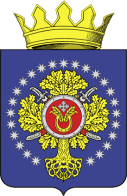 УРЮПИНСКИЙ МУНИЦИПАЛЬНЫЙ РАЙОНВОЛГОГРАДСКОЙ ОБЛАСТИУРЮПИНСКАЯ  РАЙОННАЯ  ДУМАР  Е  Ш  Е  Н  И  Е12 октября 2020 года	                    № 153Об организации муниципального земельного контроля на территории Урюпинского муниципального района за девять месяцев 2020 годаРассмотрев информацию, содержащуюся в отчете администрации Урюпинского муниципального района об организации муниципального земельного контроля на территории Урюпинского муниципального района за девять месяцев 2020 года, Урюпинская районная Дума РЕШИЛА:        1.	Принять к сведению информацию, содержащуюся в отчете администрации Урюпинского муниципального района об организации муниципального земельного контроля на территории Урюпинского муниципального района за девять месяцев 2020 года (прилагается).        2.	Настоящее решение вступает в силу с даты его принятия             Председатель Урюпинской районной Думы                                                   Т.Е. Матыкина                                                                                    Приложение к решению                                                                                        Урюпинской районной Думы                                                                                        от 12 октября 2020 года № 153Отчет об организации муниципального земельного контроля на территории Урюпинского муниципального района за девять месяцев 2020 года        Основной задачей муниципального земельного контроля является обеспечение соблюдения организациями независимо от их организационно-правовых форм и форм собственности, а также индивидуальными предпринимателями и физическими лицами требований земельного законодательства в отношении объектов земельных отношений.        На территории Урюпинского муниципального района Волгоградской области муниципальный земельный контроль осуществляет отдел по управлению муниципальным имуществом администрации Урюпинского муниципального района Волгоградской области (далее – Отдел).        При реализации указанных полномочий Отдел руководствуется:        - Земельным кодексом Российской Федерации;        - Федеральным законом от 26 декабря 2008г. № 294-ФЗ «О защите прав юридических лиц и индивидуальных предпринимателей при осуществлении государственного контроля (надзора) и муниципального контроля»;        - постановлением администрации Волгоградской области № 376-п от 13.07.2015г. «Об утверждении порядка осуществления муниципального земельного контроля на территории Волгоградской области» (с учетом изменений и дополнений);        - решением Урюпинской районной Думы Волгоградской области от 30.09.2009г. (с учетом изменений и дополнений) «Об утверждении Положения о порядке осуществления муниципального земельного контроля на территории Урюпинского муниципального района»;        - административным регламентом исполнения муниципальной функции по осуществлению муниципального земельного контроля на территории Урюпинского муниципального района, утвержденного постановлением администрации Урюпинского муниципального района Волгоградской области от 6 июля 2017г. № 364  «Об утверждении административного регламента по осуществлению муниципального земельного контроля в отношении объектов земельных отношений, расположенных в границах Урюпинского муниципального района  Волгоградской области»; размещен в РГУ и на официальном сайте администрации, а также действующим законодательством РФ.        Муниципальные инспекторы в количестве 3 человек имеют высшее образование, уровень их квалификации соответствует занимаемым должностям.        Муниципальный земельный контроль на территории Урюпинского муниципального района осуществляется в форме плановых и внеплановых проверок юридических лиц, индивидуальных предпринимателей и граждан, а также обследований земельных участков, расположенных на территории муниципального образования.        Муниципальный земельный контроль юридических лиц и индивидуальных предпринимателей осуществляется в соответствии с планом проверок, который ежегодно утверждается Генеральной прокуратурой Российской Федерации.        В соответствии со статьей 26. Федерального закона № 294-ФЗ  от 26.12.2008 г. (с учетом изменений и дополнений) «О защите прав юридических лиц и индивидуальных предпринимателей при осуществлении государственного контроля (надзора) и муниципального контроля, с 1 января 2020 года по 31 декабря 2021 года не проводятся плановые проверки в отношении юридических лиц, индивидуальных предпринимателей, отнесенных в соответствии с положениями статьи 4 Федерального закона от 24 июля 2007 года № 209-ФЗ «О развитии малого и среднего предпринимательства в Российской Федерации» к субъектам малого предпринимательства.        Муниципальный земельный контроль в отношении физических лиц осуществляется на основании плана плановых и внеплановых проверок, утверждаемых распоряжением администрации Урюпинского муниципального района Волгоградской области.        За 9 месяцев 2020 года в отношении физических лиц было проведено 28 проверок из 18 - запланированных и 18 - внеплановых. Выявлено всего 12 нарушение, из них 3 нарушения по ст. 7.1. КоАП РФ (самовольное занятие земельного участка) и 9 по ч.3 ст. 8.8. КоАП РФ (неиспользование земельных участков в соответствии с разрешенным использованием), материалы проверок переданы в Управление Росреестра. В настоящее время привлечено к административной ответственности в виде штрафа 8 физических лиц, сумма штрафов составила 75 000 рублей.        На 2021 год план проверок юридических лиц и индивидуальных предпринимателей находится на согласовании в прокуратуре. План проверок по физическим лицам будет составлен и утвержден в срок до 10 декабря 2020 года в соответствии с пунктом 2.7.2 постановления администрации Волгоградской области № 376-п от 13.07.2015г. «Об утверждении порядка осуществления муниципального земельного контроля на территории Волгоградской области».        В рамках муниципального земельного контроля проводились комиссионные обследования земельных участков без привлечения собственников и правообладателей на основании распоряжений администрации Урюпинского муниципального района. Так за истекший период 2020 года проведено 5 обследований, выявлено нарушений действующего земельного законодательства на 27 земельных участках. Результаты обследований будут учтены в плане проверок физических лиц на 2021 год.                                                                                      Отдел по управлению муниципальным                                                                                    имуществом администрации Урюпинского                                                                                                 муниципального района						